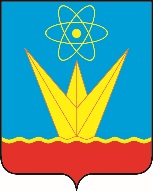 СОВЕТ ДЕПУТАТОВ ЗАТО ГОРОД ЗЕЛЕНОГОРСК  КРАСНОЯРСКОГО КРАЯПостоянная комиссия по бюджету, городскому хозяйству и перспективам развития городаул. Мира, д. 15, г. Зеленогорск, Красноярский край, 663690Телефоны: (39169) 95-107, 95-142, факс: (391-69) 95-175e-mail: sovet@zeladmin.ruПовестка Дата: 22.08.2022Время: 14:00					                                Место: ул. Мира 15, кабинет 412* - время начала рассмотрения второго и последующих вопросов повестки указано ориентировочно, докладчикам и приглашенным по данным вопросам рекомендуется приходить на заседание комиссии заранее.Председатель постоянной комиссии   по бюджету, городскому хозяйству и перспективам развития города                                            		             В.В. Терентьев№п/пВремяВопросы повесткиДокладчикПриглашенные1234514:00Об утверждении Перечня индикаторов риска нарушения обязательных требований при осуществлении муниципального земельного контроля на территории города Зеленогорска Красноярского краяНачальник земельного отдела Комитета по управлению имуществом Администрации ЗАТО г. ЗеленогорскаВишнякова Ирина ЕвгеньевнаПриглашенных определяет докладчик14:10*Об утверждении ключевых показателей и их целевых значений и индикативных показателей муниципального земельного контроля на территории города Зеленогорска Красноярского краяНачальник земельного отдела Комитета по управлению имуществом Администрации ЗАТО г. ЗеленогорскаВишнякова Ирина ЕвгеньевнаПриглашенных определяет докладчик14:20*Об утверждении Порядка принятия решений об установлении тарифов на услуги и работы муниципальных предприятий и учреждений г. ЗеленогорскаНачальник отдела экономики Администрации ЗАТО г. ЗеленогорскаШорникова Елена ЮрьевнаПриглашенных определяет докладчик14:45*О внесении изменений в решение Совета депутатов ЗАТО г. Зеленогорска от 28.10.2021 № 34-144р «Об утверждении Прогнозного плана (программы) приватизации муниципального имущества г. Зеленогорска на 2022 – 2024 годы»Начальник отдела имущественных отношений Комитета по управлению имуществом Администрации ЗАТО г. ЗеленогорскаНаглюк Ирина ВалентиновнаПриглашенных определяет докладчик15:15*Разное——